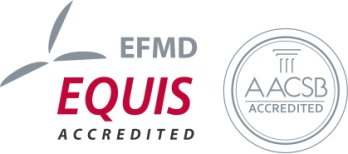 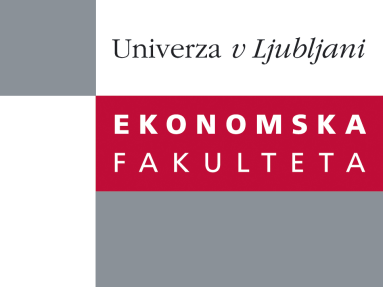 Raziskovalni center Ekonomske fakulteteorganizira znanstveno - raziskovalni seminar,ki bo v sredo, 21. Maja 2014, ob 13:00 uriv P-109 na Ekonomski fakulteti v Ljubljani.Predstavljen bo članek: “Optimizing a research strategy”avtor: prof. Brian Lucey, Trinity College, Dublin, Irska“Where should you publish? When? With whom? What about coauthors? What matters most - journal ranking or your preference. Do conferences matter? Professor Brian Lucey has published over 90 articles in per reviewed international journals as well as a number of books and textbooks. He sits on numerous editorial boards and edits two journals published by Elsevier. ​In this talk he will address how a scholar should optimise their publication strategy, and give his views on publications and publishing. The short talk will be followed by questions and, maybe, answers...”Na brezplačni seminar se lahko prijavite v Službi za znanstveno raziskovalno delo, po telefonu (01) 58-92-490, ali po e-pošti research.seminars@ef.uni-lj.si, in sicer do torka, 20.05.2014.Vljudno vabljeni!